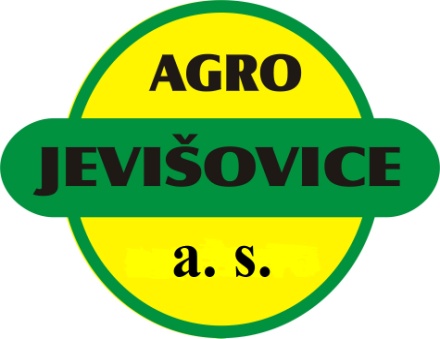 AGRO Jevišovice, a.s.Sídlo: Jevišovice 102, 671 53 JevišoviceIČO: 49455958Provozovna: PRODEJNA KRMNÝCH SMĚSÍ BOŽICEPROVOZNÍ DOBAPO – PÁ: 14:00 – 18:00Po předchozí telefonické domluvě, možný prodej i mimo provozní dobu i o víkendu.Odpovědná vedoucí: Lidie ČajkováTelefon: 607 910 560